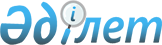 О мерах по реализации Закона Республики Казахстан от 3 июля 2020 года "О внесении изменений и дополнений в некоторые законодательные акты Республики Казахстан по вопросам государственной службы"Распоряжение Премьер-Министра Республики Казахстан от 19 августа 2020 года № 115-р
      1. Утвердить прилагаемый перечень правовых актов, принятие которых необходимо в целях реализации Закона Республики Казахстан от 3 июля 2020 года "О внесении изменений и дополнений в некоторые законодательные акты Республики Казахстан по вопросам государственной службы" (далее – перечень).
      2. Государственным органам Республики Казахстан:
      1) разработать и в установленном порядке внести в Администрацию Президента Республики Казахстан и Правительство Республики Казахстан проекты соответствующих правовых актов согласно перечню;
      2) принять соответствующие ведомственные правовые акты согласно перечню и проинформировать Агентство Республики Казахстан по делам государственной службы (далее – Агентство) о принятых мерах.
      3. Местным представительным (по согласованию) и исполнительным органам принять соответствующие меры, вытекающие из Закона Республики Казахстан "О внесении изменений и дополнений в некоторые законодательные акты Республики Казахстан по вопросам государственной службы", и проинформировать Агентство о принятых мерах.
      4. Агентству (по согласованию) обобщить представленную информацию и не позднее месячного срока со дня принятия правовых актов проинформировать Правительство Республики Казахстан. Перечень
правовых актов, принятие которых необходимо в целях реализации Закона Республики Казахстан от 3 июля 2020 года "О внесении изменений и дополнений в некоторые законодательные акты Республики Казахстан по вопросам государственной службы"
      Примечание: расшифровка аббревиатур:
      АДГС – Агентство Республики Казахстан по делам государственной службы;
      МНЭ – Министерство национальной экономики Республики Казахстан;
      МЦРИАП – Министерство цифрового развития, инноваций и аэрокосмической промышленности Республики Казахстан.
					© 2012. РГП на ПХВ «Институт законодательства и правовой информации Республики Казахстан» Министерства юстиции Республики Казахстан
				
      Премьер-Министр 

А. Мамин
Утвержден
распоряжением Премьер-Министра
Республики Казахстанот 19 августа 2020 года № 115-р
№ п/п

Наименование правового акта

Форма акта

Государственный орган, ответственный за исполнение

Срок исполнения

Лицо, ответственное за качество, своевременность разработки и принятие правовых актов

1

2

3

4

5

6

1. 
О внесении изменений и дополнений в некоторые указы Президента Республики Казахстан
Указ Президента Республики Казахстан
АДГС (по согласованию)
август 2020 года
Дауешов М.Е.
2. 
Об утверждении квалификационных требований к отдельным политическим государственным должностям
Указ Президента Республики Казахстан
АДГС (по согласованию)
август

2020 года
Дауешов М.Е.
3. 
О внесении изменений в постановление Правительства Республики Казахстан от 18 февраля 2009 года № 183 "Об определении размеров предоставления мер социальной поддержки специалистам в области здравоохранения, образования, социального обеспечения, культуры, спорта и агропромышленного комплекса, прибывшим для работы и проживания в сельские населенные пункты"
постановление Правительства Республики Казахстан
МНЭ
август 2020 года
Алпысов Е.А.
4. 
О внесении изменений и дополнений в постановление Правительства Республики Казахстан от 15 марта 2018 года № 125 "Об утверждении Правил подготовки, переподготовки и повышения квалификации государственных служащих"
постановление Правительства Республики Казахстан
АДГС (по согласованию)
август 2020 года
Дауешов М.Е.
5. 
О внесении изменений и дополнений в некоторые приказы Председателя Агентства Республики Казахстан по делам государственной службы и противодействию коррупции
приказ Председателя Агентства Республики Казахстан по делам государственной службы
АДГС (по согласованию)
сентябрь 2020 года
Дауешов М.Е.
6. 
О внесении изменений в приказ Министра национальной экономики Республики Казахстан от 6 ноября 2014 года № 72 "Об утверждении Правил предоставления мер социальной поддержки специалистам в области здравоохранения, образования, социального обеспечения, культуры, спорта и агропромышленного комплекса, прибывшим для работы и проживания в сельские населенные пункты"
приказ Министра национальной экономики Республики Казахстан
МНЭ
сентябрь 2020 года
Алпысов Е.А.
7. 
О внесении изменения в приказ исполняющего обязанности Министра цифрового развития, инноваций и аэрокосмической промышленности Республики Казахстан от 31 января 2020 года № 39/НҚ "Об утверждении реестра государственных услуг"
приказ Министра цифрового развития, инноваций и аэрокосмической промышленности Республики Казахстан
МЦРИАП
сентябрь

2020 года
Оспанов А.Е.